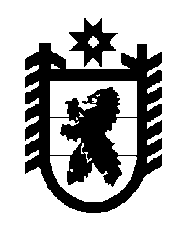 Российская Федерация Республика Карелия    УКАЗГЛАВЫ РЕСПУБЛИКИ КАРЕЛИЯО внесении изменений в Указ Главы Республики Карелияот 29 июля 2014 года № 64Внести в Указ Главы Республики Карелия от 29 июля 2014 года 
№ 64 «О порядке издания нормативных правовых актов органов исполнительной власти Республики Карелия и требованиях, предъявляемых к их проектам» (Собрание законодательства Республики Карелия, 2014, № 7, ст. 1265;  № 9, ст. 1594) следующие изменения:1) в пункте 3 слова «Министерство юстиции» заменить словами «Администрация Главы»;2) в Порядке издания нормативных правовых актов органов исполнительной власти Республики Карелия и требованиях, предъявляемых к их проектам, утвержденных названным Указом:пункт 7 дополнить абзацем следующего содержания:«Проект нормативного акта, устанавливающий новые или изменяющий ранее предусмотренные нормативными актами обязанности для субъектов предпринимательской и инвестиционной деятельности, а также устанавливающий, изменяющий или отменяющий ранее установленную ответственность за нарушение нормативных актов, затрагивающих вопросы осуществления предпринимательской и инвестиционной деятельности, подлежит оценке регулирующего воздействия в порядке, установленном Правительством Республики Карелия, после согласования с органами, указанными в пунктах 5 и 6 настоящего Порядка.»;в пункте 14 слова «Министерство Республики Карелия по вопросам национальной политики, связям с общественными, религиозными объединениями и средствами массовой информации» заменить словами «Администрацию Главы Республики Карелия»;в  пункте 15 слова «Министерство Республики Карелия по вопросам национальной политики, связям с общественными, религиозными объединениями и средствами массовой информации» заменить словами «Администрация Главы Республики Карелия».          Глава Республики  Карелия                                                               А.П. Худилайненг. Петрозаводск8 июля 2016 года№ 90